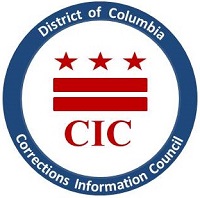 NOTICE OPEN MEETING*Who: Corrections Information Council (CIC)When:  Thursday, July 25, 2019Time: 6pm – 7:30pmLocation: 1400 I St NW, Suite 400 Washington, DC 20009, Contact Information:  Sheila Walker (202) 478-9211*This meeting is open to the public. The second half of the meeting will be closed to discuss a board related matter. Please refer to D.C. Code § 2-575 (b) (2019),
https://code.dccouncil.us/dc/council/code/sections/2-575.htmlAgenda:Roll CallMinutes from May’s board meetingAgency UpdatesClosed portion